«Духовный мир личности»Цель: сформировать представление о духовном мире личности как важнейшей ценности;актуализировать личностный смысл обучающихся к изучению новой темы;создать содержательные и организационные условия для развития у обучающихся критического мышления.Основные понятия: духовный мир, духовность, мировоззрение, категорический императив.Человек как духовное существо.Ф. М. Достоевский писал: «Сделаться человеком нельзя разом, а надо выделаться в человека... ибо страх как любит человек все то, что подается ему готовым. Мало того: мыслители провозглашают общие законы, т. е. такие правила, что все вдруг сделаются счастливыми, без всякой выделки, только бы эти правила наступили. Да если б этот идеал и возможен был, то с недоделанными людьми не осуществились бы никакие правила, даже самые очевидные. Вот в этой-то неустанной дисциплине и непрерывной работе самому над собой и мог бы проявиться наш гражданин».- Как вы понимаете слова писателя?- Что же включает в себя духовный мир человека?Записать таблицу  в тетрадь.Давайте с вами запишем определение ДУХОВНОСТЬДухо́вность — в самом общем смысле — совокупность проявлений духа в мире и человеке. В социологии, культурологии и публицистике «духовностью» часто называют объединяющие начала общества, выражаемые в виде моральных ценностей и традиций, сконцентрированные, как правило, в религиозных учениях и практиках, а также в художественных образах искусства. В рамках такого подхода, проекция духовности в индивидуальном сознании называется совестью, а также утверждается, что укрепление духовности осуществляется в процессе проповеди (увещания), просвещения, идейно-воспитательной или патриотической работы.Духовные ориентиры личностиРабота с материалом учебника (Духовные ориентиры личности)Составление блок-схемы на доске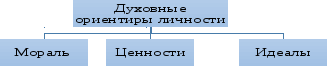  Духовные ориентиры личности сложная система, элементы которой:1) духовные потребности в познавании окружающего мира, в самовыражении средствами культуры, искусства, других форм деятельности, в пользовании достижениями культуры;2) знания о природе, обществе, человеке, самом себе;3) вера в истинность тех убеждений, которые разделяет человек;4) представления;5) убеждения, определяющие человеческую деятельность во всех ее проявлениях и сферах;6) ценности, лежащие в основе отношения человека к миру и самому себе, придающие смысл его деятельности, отражающие его идеалы;7) способности к тем или иным формам социальной деятельности;8) чувства и эмоции, в которых выражается его отношение с природой и обществом;9) цели, которые он сознательно ставит перед собой.Духовный мир личности выражает неразрывную связь индивида и общества. Человек вступает в общество, обладающее определенным духовным фондом, освоить который ему предстоит в жизни. Важным элементом духовного мира человека является его мировоззрениеКак вы понимаете, что такое мировоззрение?- Давайте запишем определение.Мировоззрение – это целостное представление о природе, обществе, человеке, находящее выражение в системе ценностей и идеалов личности, социальной группы, общества.- А сейчас нам предстоит разобраться с типами мировоззрения.Давайте вспомним Чичикова ( Н.В. Гоголь «Мёртвые души»), Ивана Флягина ( Н.С.Лесков « Очарованный странник»), профессора Преображенского (М.Булгаков «Собачье сердце»). У них одинаковый тип мировоззрения?1) Обыденное (или житейское). Оно формируется под влиянием жизненных обстоятельств, опирается на личный опыт;2) Научное. Оно формируется на основе достижений современной науки, отражает научную картину мира, результаты современного научного познания;3) Религиозное. В его основе лежат религиозные взгляды, представления и убеждения человека;Составление блок-схемы на доске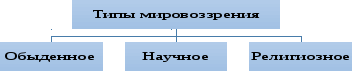 Ответь на вопросы:1. Человек – кузнец своей судьбы, а судьба в огромной степени зависит от духовного богатства личности.   - Почему же бездуховность – катастрофа для человека и общества?2. Прочитайте притчу  и определите: лёгок или труден путь к духовности?«Однажды Сократ со своими учениками шёл по дороге и обсуждал сложные проблемы бытия. Увидевший это владелец увеселительного заведении я  спросил у философа:-Сократ, что ты так стараешься? Стоит мне только поманить твоих учеников, как они гурьбой пойдут ко мне.На что Сократ ответил:-Конечно, потому что ты зовёшь их вниз, а я веду их наверх трудной дорогой познания».3. Используя слова, дополните модель  духовной личности: способности, мировоззрение, убеждение, потребности, ценностные ориентации, характер, темперамент, задатки, культурный диапазон.4. От чего зависит формирование духовного мира человека?(от ценностей общества, особенностей времени, образования, семьи, ценностных ориентаций)Систематизация и обобщение новых знаний, подведение итогов (записать в тетради)Духовная жизнь - это то, что возвышает человека, наполняет его деятельность глубоким смыслом, способствует выбору верных ориентиров. Она требует постоянного обогащения путём общения и особенно путём обращения к произведениям русских и зарубежных философов, священным книгам мировых религий, шедеврам отечественной и мировой художественной литературы, музыки, живописи.Нравственное самовоспитание означает единство сознания и поведения, неуклонную реализацию нравственных норм в жизни и деятельности. Только в опыте добрых дел и противостоянии злу можно сознательно осуществлять нравственное самосовершенствование.Наше время позволяет человеку совершить мировоззренческое самоопределение. Но следует помнить, что обыденное мировоззрение оставляет человека на уровне житейских забот и не даёт ему достаточных оснований для ориентации в сложном и быстро меняющемся современном мире. Каждый сам выбирает то, что, по его мнению, помогает ему жить.Домашнее задание: А.Г . Важенин  Обществознание. П.1.ДУХОВНОСТЬБЕЗДУХОВНОСТЬИсследователи характеризуют духовность как нравственно сориентированные волю и разум человека, стремление к высоте идеалов и помыслов, определяющих направленность деятельности людей. Это высший уровень развития и саморегуляции зрелой личности.Согласно современным философским взглядам, человек у которого духовная жизнь мало развита – бездуховен, не способен увидеть и почувствовать всё многообразие и красоту окружающего мира.